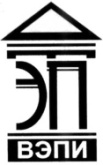 Автономная некоммерческая образовательная организациявысшего образования«Воронежский экономико-правовой институт»(АНОО ВО «ВЭПИ»)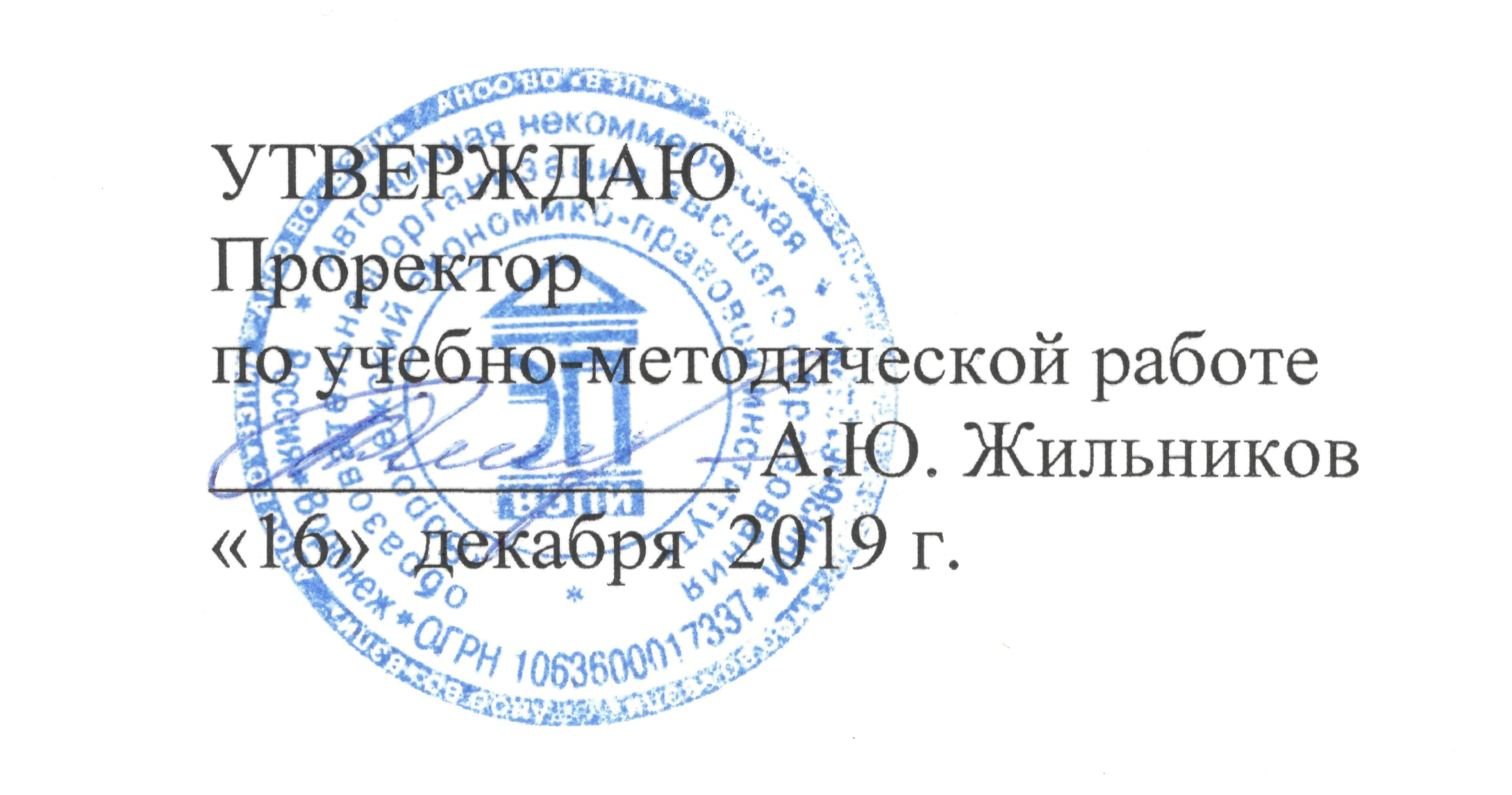 УЧЕБНО-МЕТОДИЧЕСКИЙ КОМПЛЕКС 
ДИСЦИПЛИНЫ(МОДУЛЯ)	Б1.Б.09 Административное право	(наименование дисциплины (модуля))	40.03.01 Юриспруденция	(код и наименование направления подготовки)Направленность (профиль) 	Гражданско-правовая		(наименование направленности (профиля))Квалификация выпускника 	Бакалавр		(наименование квалификации)Форма обучения 	Очная, очно-заочная, заочная		(очная, очно-заочная, заочная)Рекомендован к использованию Филиалами АНОО ВО «ВЭПИ».Воронеж 2019Учебно-методический комплекс дисциплины (модуля) рассмотрен и одобрен на заседании кафедры Административного права.Протокол  от   «11»        декабря        2019 г.     № 3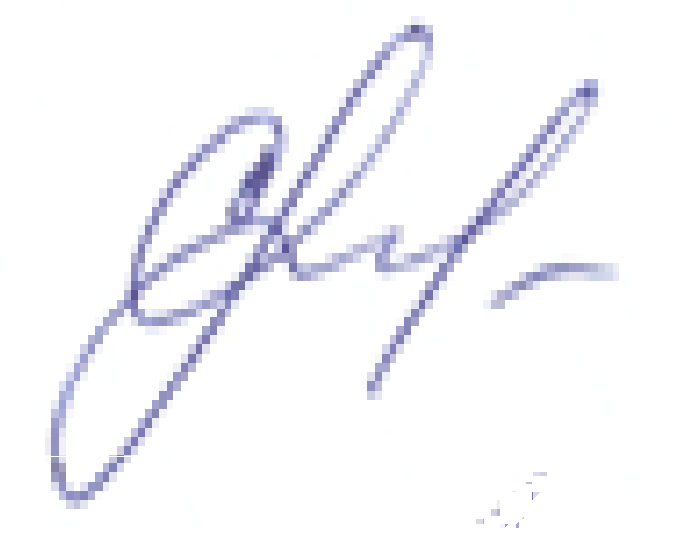 Заведующий кафедрой                                                                     С.Н. Махина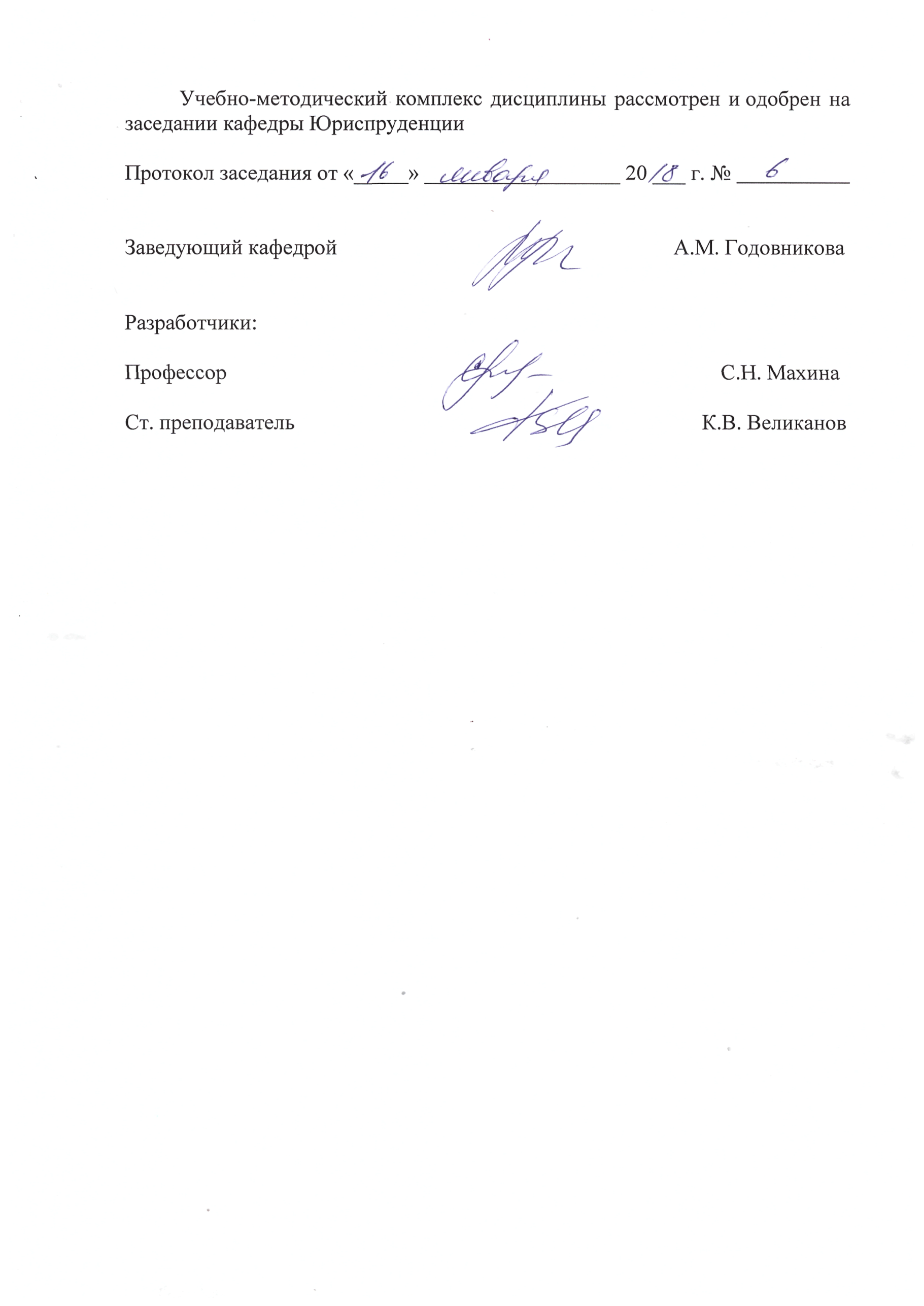 1. Практические занятия по дисциплине (модулю)Раздел 1. Общая часть.Тема 1. Государственное управление как объект административно-правового регулирования - 4 ч. – очная форма обучения, 3 ч. - очно-заочная форма обучения, 1 ч. – заочная форма обучения.Понятие, содержание и виды управления. Сущность социального управления: определение понятия, признаки, элементы структуры. Виды социального управления. Сущность государственного управления: определение понятия (в широком и узком смыслах), соотношение с другими видами государственной деятельности, объекты и субъекты, цели и задачи, функции. Связь государственного управления и исполнительной власти, признаки и функции последней. Современные теории государственного управления. Правовое обеспечение государственного управления.Вопросы:Управление: понятие, назначение, виды.Понятие, признаки и виды социального управления.Понятие, признаки и виды (уровни) государственного управления.Соотношение государственного управления с иными видами государственной деятельности.Объекты и субъекты государственного управления.Цели и задачи государственного управления.Принципы государственного управления.Функции государственного управления.Соотношение и взаимосвязь государственного управления и местного самоуправления.Теории государственного управления.Исполнительная власть: понятие, признаки, соотношение с государственным управлением.Место исполнительной власти в системе разделения властей.Государственное управление и право: их соотношение и взаимосвязь.Темы докладов и научных сообщений:Государственное управление: современные тенденции развития.Современные проблемы организации и осуществления исполнительной власти в Российской Федерации.Государственное управление и местное самоуправление: их сущность и взаимопроникновение.Принцип федерализма в организации и осуществлении исполнительной власти в Российской Федерации.Проблемы понимания и соотношения государственного управления и исполнительной власти.«Электронное правительство» в Российской Федерации: концепция и перспективы формирования.Становление российской бюрократии: исторический аспект.Теория государственного управления как наука.Историческое развитие наук о государственном управлении.Теория бюрократии Макса Вебера.Современные концепции государственного управления.Правовое регулирование государственного управления за рубежом (опыт Франции, Германии, Великобритании и США и других стран).Тема 2. Административное право как отрасль права, наука и учебная дисциплина - 2 ч. – очная форма обучения, 3 ч. - очно-заочная форма обучения, 1 ч. – заочная форма обучения.Место административного права в системе публичного права. Определение административного права как отрасли права. Предмет административного права. Субъекты административного права. Методы административно-правового регулирования. Современные функции, задачи, цели и принципы административного права. Система административного права. Реформа административного права в современной России. Взаимосвязь административного права и других отраслей российского права.Административное право в зарубежных странах (общая характеристика административного права Франции, Германии, Великобритании, США).Административное право как наука: ее история, современные задачи и соотношение с другими юридическими науками и науками об управлении.Предмет, задачи и структура административного права как учебной дисциплины.Вопросы:Понятие административного права и его характерные черты как отрасли права.Предмет административно-правового регулирования.Методы административно-правового регулирования.Цели, задачи и функции административного права.Принципы административного права.Система административного права.Взаимосвязь административного права с другими отраслями права.Наука административного права: понятие, объекты, источники.Основные исторические этапы становления и развития административного права и науки о нем в России.Реформы в сфере государственного управления (административная, муниципальная и другие) в современной России и их отражение в административном праве.Административное право зарубежных стран: понятие, источники, основные институты.Занятия в интерактивной форме проводятся в форме круглого столаКруглый стол «Административное право, как отрасль права, наука и учебная дисциплина» Место административного права в системе публичного права. Определение административного права как отрасли права. Предмет административного права. Субъекты административного права. Методы административно-правового регулирования. Современные функции, задачи, цели и принципы административного права. Система административного права. Реформа административного права в современной России. Взаимосвязь административного права и других отраслей российского права.Административное право в зарубежных странах (общая характеристика административного права Франции, Германии, Великобритании, США).Административное право как наука: ее история, современные задачи и соотношение с другими юридическими науками и науками об управлении.Предмет, задачи и структура административного права как учебной дисциплины.Темы докладов и научных сообщений:Проблемы и тенденции развития современного административного права Российской Федерации.Административное право России в контексте исторических эпох.Наука административного права: современное состояние и тенденции развития.Историческое развитие административно-правовой науки в России.Изучение и преподавание административного права в университетах дореволюционной России.Административное и государственное право: вопросы соотношения и взаимосвязи.Тема 3. Механизм административно-правового регулирования- 4 ч. – очная форма обучения, 3 ч. - очно-заочная форма обучения, 1 ч. – заочная форма обучения.Понятие и элементы механизма административно-правового регулирования. Понятие, виды и характерные черты административно-правовых норм. Формы реализации административно-правовых норм. Действие (юридическая сила) административно-правовых норм. Источники административного права: их виды и система.Административно-правовые отношения: понятие, признаки, структура и виды. Юридические факты в административном праве. Способы защиты административно-правовых отношений.Административно-правовые режимы: определение понятия, основные черты, виды.Вопросы:Понятие и структура механизма административно-правового регулирования.Нормы административного права: понятие и характерные черты.Виды и особенности структуры административно-правовых норм.Формы реализации норм административного права.Особенности реализации административно-правовых норм в форме применения.Общие правила действия административно-правовых норм во времени.Общие правила действия административно-правовых норм в пространстве и по кругу лиц.Юридическая сила норм административного права и особенности принудительного прекращения их действия.Источники административного права: понятие, особенности системы, виды. Система источников административного права.Административно-правовые отношения: понятие признаки, структура.Виды административных правоотношений.Субъекты административных правоотношений: понятие и виды.Административная правосубъектность: понятие, элементы, содержание.Юридические факты в административном праве: общая характеристика.Административно-правовые режимы: понятие, основные черты, виды.Темы докладов и научных сообщений:Проблемы совершенствования системы источников административного права.Проблемы систематизации и кодификации административного права.Нормативные правовые акты федеральных органов исполнительной власти как источник административного права.Административный регламент как источник административного права.Пути и проблемы административной реформы в Российской Федерации.Административная реформа в субъектах Российской Федерации.Юридические факты в административном праве.Тема 4. Физические лица и организации как субъекты административного права-10 ч. – очная форма обучения, 3 ч. - очно-заочная форма обучения, 1 ч. – заочная форма обучения.Конституционно-правовой статус личности и гражданина как основа всех отраслевых и специальных правовых статусов. Разновидности административно-правового статуса физического лица. Права граждан в сфере государственного управления и механизмы их реализации и защиты. Воинская обязанность. Паспортно-визовый режим. Особенности административно-правового положения иностранных граждан и лиц без гражданства. Обращения граждан в административном праве: понятие, виды обращений, порядок рассмотрения. Судебная защита прав граждан от неправомерных действий и решений органов исполнительной власти и их должностных лиц.Понятие организации (юридического лица) в публичном праве. Виды организаций. Элементы административно-правового статуса организации. Порядок образования и ликвидации организаций (юридических лиц). Административно-правовые основы деятельности организаций. Государственный контроль и надзор за деятельностью организаций. Правовой статус государственных и муниципальных унитарных предприятий. Правовой статус государственных корпораций.Вопросы:Физические лица как субъекты административного праваПонятие, структура и виды административно-правового статуса физического лица.Основные права физических лиц в сфере государственного управления.Особенности административно-правового статуса граждан Российской Федерации.Особенности административно-правового статуса иностранных граждан и лиц без гражданства.Обращения граждан в органы государственной власти и органы местного самоуправления: понятие, виды и форма обращений, способы и порядок их подачи.Порядок рассмотрения обращений граждан органами государственной власти, органами местного самоуправления и их должностными лицами.Паспортный режим в Российской Федерации: понятие, правовая основа, документы, удостоверяющие личность в Российской Федерации.Правила государственной регистрации граждан по месту пребывания и месту жительства, миграционный учет иностранных граждан и лиц без гражданства.Административно-правовой порядок выезда из Российской Федерации и въезда в Российскую Федерацию.Административно-правовые гарантии прав физических лиц: понятие и виды.Способы защиты прав граждан от неправомерных действий и решений органов исполнительной власти и их должностных лиц.Организации как субъекты административного праваЮридического лица в административном праве: понятие и виды.Особенности административно-правового статуса юридических лиц.Административно-правовой статус общественных объединений.Административно-правовой статус государственных и муниципальных унитарных предприятий.Административно-правовой статус государственных корпораций.Административно-правовые основы государственного контроля и надзора за деятельностью юридических лиц.Занятия в интерактивной форме проводятся в форме решения задач.Темы докладов и научных сообщений:Специальные административно-правовые статусы.Административно-правовой механизм обеспечения и защиты прав свобод иностранных граждан и лиц без гражданства в Российской Федерации.Административно-правовой статус беженцев и вынужденных переселенцев.Паспортная система России: понятие, социально-правовое значение и современное правовое регулирование.Административно-правовое регулирование выезда граждан Российской Федерации из страны и возвращения в нее.Деятельность органов внутренних дел по обеспечению контроля за соблюдением правил пребывания в Российской Федерации иностранных граждан и лиц без гражданства.Административный порядок рассмотрения обращений граждан и перспективы его развития.Административно-правовое регулирование реализации права граждан на публичные мирные акции.Судебный порядок рассмотрения жалоб на действия (бездействие) и решения должностных лиц и государственных служащих, нарушающих права и свободы граждан.Административно-правовой статус коммерческих организаций.Административно-правовой статус некоммерческих организаций.Административно-правовой статус общественных объединений.Административно-правовой статус религиозных объединений.Профессиональные союзы: административно-правовой статус.Административно-правовой статус высшего учебного заведения.Государственные и муниципальные унитарные предприятия как субъекты административного права.Тема 5. Органы исполнительной власти -10 ч. – очная форма обучения, 4 ч. - очно-заочная форма обучения, 1 ч. – заочная форма обучения.Понятие и признаки органа исполнительной власти. Виды органов исполнительной власти. Система органов исполнительной власти в РФ. Президент РФ и исполнительная власть. Правительство РФ: статус (состав, компетенция, организация работы), взаимоотношения с палатами парламента и главой государства. Аппарат Правительства РФ. Система и структура федеральных органов исполнительной власти. Порядок формирования, внутренняя организация и функции федеральных органов исполнительной власти. Территориальные подразделения федеральных органов исполнительной власти: порядок образования и функции. Исполнительные органы государственной власти субъектов РФ: их система и административно-правовой статус.Вопросы:Понятие и признаки органа исполнительной власти.Виды органов исполнительной власти.Система органов исполнительной власти в Российской Федерации.Полномочия Президента РФ в сфере исполнительной власти.Правовой статус Администрации Президента РФ.Порядок формирования, состав и компетенция Правительства РФ.Правовые основы организации и деятельности Правительства РФ.Правовой статус Аппарата Правительства РФ.Федеральные органы исполнительной власти: их система и структура.Правовой статус федерального министерства.Правовой статус федеральной службы.Правовой статус федерального агентства.Территориальные органы федеральных органов исполнительной власти: виды и особенности правового положения.Исполнительные органы государственной власти субъектов Российской Федерации: виды и особенности правового статуса.Темы докладов и научных сообщений:Президент Российской Федерации и исполнительная власть: проблемы баланса взаимоотношений.Нормотворческая деятельность Правительства Российской Федерации.Аппарат Правительства Российской Федерации в системе исполнительных органов государства.Административно-правовой статус федерального министерства.Административно-правовой статус федеральной службы.Административно-правовой статус федерального агентства.Территориальные органы федеральных органов исполнительной власти: административно-правовой статус.Исполнительная власть в субъектах Российской Федерации.Тема 6. Государственные служащие и государственная служба-10 ч. – очная форма обучения, 3 ч. - очно-заочная форма обучения, 1 ч. – заочная форма обучения.Происхождение публичной (государственной) службы. Особенности исторического развития государственной службы в России. Реформа государственной службы как часть современной административной реформы. Правовая основа государственной службы в Российской Федерации. Современное законодательное определение государственной службы. Система государственной службы РФ. Понятие «должность» в российском праве: определение понятия, отличие государственной должности от должности государственной службы. Должности государственной гражданской службы; категории, группы, классы, ранги. Правовой статус государственного гражданского служащего: права, обязанности, ограничения и запреты, гарантии, ответственность. Порядок прохождения государственной гражданской службы: поступление на государственную службу, продвижение по государственной службе, прекращение государственной службы. Этика и дисциплина государственных служащих. Особенности правового регулирования, организации и прохождения военной и правоохранительной службы.Вопросы:Государственная служба: понятие, характерные черты.Правовая основа государственной службы в Российской Федерации.Система государственной службы Российской Федерации.Принципы государственной службы.Понятие «должность» в российском праве: определение понятия, отличие государственной должности от должности государственной службы.Государственная гражданская служба: понятие, характерные черты, правовая основа.Должности государственной гражданской службы.Государственный гражданский служащий: понятие, права, обязанности, ограничения и запреты, гарантии, ответственность.Порядок поступления на государственную гражданскую службу.Порядок прекращения государственной гражданской службы.Дисциплина на государственной гражданской службе: понятие, принципы служебного поведения, дисциплинарная ответственность.Правовые основы государственной гражданской службы субъекта Российской Федерации.Особенности правового регулирования, организации и прохождения военной службы.Особенности правового регулирования, организации и прохождения правоохранительной службы (на примере службы в органах внутренних дел).Темы докладов и научных сообщений:Представитель власти как категория административного права.Должностное лицо как субъект административного права.Реформа полиции в Российской Федерации: административно-правовой аспект.Государственная должность как юридический институт.Служебное право России: современное состояние и перспективы развития.Реформа государственной службы в России: концепция, основные этапы, проблемы и перспективы.Правоограничения как элемент статуса государственного служащего.Правовое регулирование правоохранительной службы в Российской Федерации.Государственная служба в органах внутренних дел.Военная служба: правовое регулирование организации и прохождения.Правовое регулирование дипломатической службы в Российской Федерации.Государственная служба российского казачества.Юридическая ответственность государственных служащих.Государственные и муниципальные служащие как субъекты административной ответственности.Дисциплинарное принуждение на государственной службе.Правовое регулирование поощрения государственных служащих.Этический кодекс бюрократии и публичной службы: взгляд юриста.Этический кодекс государственной службы.Государственная служба в зарубежных странах (на примере 2-3 государств).Тема 7. Административно-правовые формы и методы государственного управления. Административно-правовые акты управления- 10 ч. – очная форма обучения, 3 ч. - очно-заочная форма обучения, 1 ч. – заочная форма обучения.Понятие, виды и правовая основа форм и методов государственного управления. Административно-правовые формы государственного управления: определение понятия, признаки и виды. Административно-правовые методы государственного управления: определение понятия, признаки и виды.Административно-правовые акты управления: понятие, признаки, виды. Общие требования к форме и содержанию административно-правовых актов управления. Правила подготовки, принятия и действия административно-правовых актов управления. Государственная регистрация нормативных административно-правовых актов управления. Административный договор: понятие, признаки, виды. Административно-правовые действия как разновидность правовых актов управления: понятие, признаки, виды.Вопросы:Административно-правовые формы и методы государственного управленияФормы государственного управления: понятие, признаки, виды.Административно-правовые формы государственного управления: понятие, особенности, виды.Методы государственного управления: понятие, признаки, виды.Административно-правовые методы государственного управления: понятие, особенности, виды.Убеждение и принуждение как средства государственного управления и их правовые формы.Административно-правовые акты управленияПонятие и признаки административно-правовых актов управления.Виды административно-правовых актов управленияФорма и содержание административно-правового акта управления: основные требования.Правила подготовки, принятия и действия правовых актов управления (на примере нормативных правовых актов федеральных органов исполнительной власти).Государственная регистрация нормативных правовых актов федеральных органов исполнительной власти.Административный договор: понятие, признаки, виды.Административно-правовые действия : понятие, признаки, виды.Темы докладов и научных сообщений:Понятие и юридическое значение правовых актов управления.Процедуры принятия административно-правовых актов управления.Противозаконный акт управления: содержание, юридическое значение и правовые последствия.Административный договор как юридическая форма публичного управления.Административный договор в зарубежной административно-правовой теории и практике.Поощрение в системе административно-правовых методов государственного управления.Административно-восстановительные меры: назначение, основания и порядок применения.Процедуры государственной регистрации нормативных правовых актов федеральных органов исполнительной власти.Административно-правовые действия как правовые акты управления.Тема 8. Административное принуждение. Административная ответственность- 8 ч. – очная форма обучения, 4 ч. - очно-заочная форма обучения, 1 ч. – заочная форма обучения.Понятие и виды принуждения. Правовое принуждение. Понятие, особенности и виды административного принуждения. Меры административного принуждения.Понятие административной ответственности, её характерные черты, сравнение с другими видами юридической ответственности. Основания административной ответственности. Административное правонарушение: понятие, признаки, состав. Субъекты административной ответственности. Административное наказание: виды и их характеристика. Общие правила назначения административного наказания.Вопросы:Административное принуждениеАдминистративное принуждение: понятие и признаки.Меры административного принуждения: понятие и виды.Административно-предупредительные меры: общая характеристика.Административно-пресекательные меры: общая характеристика.Административно-восстановительные меры: общая характеристика.Меры административной ответственности: общая характеристика.Административно-обеспечительные меры: общая характеристика.Административная ответственностьПонятие и характерные черты административной ответственности в сопоставлении с иными видами юридической ответственности.Основания административной ответственности.Законодательство об административных правонарушениях.Административное правонарушение: понятие, признаки, виды.Состав административного правонарушения.Субъекты административной ответственности.Обстоятельства, исключающие административную ответственность и обстоятельства, влияющие на характер наказания.Административное наказание: понятие, система, характеристика видов.Общие правила назначения административного наказания.Темы докладов и научных сообщений:Административно-предупредительные меры: их назначение, основания и порядок применения.Административно-восстановительные меры: их назначение, основания и порядок применения.Меры административного пресечения: административно-правовая характеристика.Административная деликтология: понятие, сущность, история становления и развития, современные проблемы.Тема 9. Обеспечение законности и дисциплины в государственном управлении- 10 ч. – очная форма обучения, 4 ч. - очно-заочная форма обучения, 1 ч. – заочная форма обучения.Законность, целесообразность и дисциплина в государственном управлении: соотношение понятий. Понятие и формы государственного контроля и надзора за законностью и дисциплиной в государственном управлении. Административный контроль (надзор): понятие, организационно-правовые формы. Роль Уполномоченного по правам человека РФ в обеспечении законности и дисциплины в государственном управлении. Прокурорский надзор за законностью в государственном управлении. Административная юстиция в Российской Федерации как специализированный судебный контроль за законностью в государственном управлении.Вопросы:Законность, целесообразность и дисциплина как категории государственного управления: определения и соотношение этих понятий.Принципы законности.Задачи и способы обеспечения законности и дисциплины в государственном управлении.Государственный контроль в сфере государственного управления: понятие, виды и формы.Надзор за законностью в сфере государственного управления: понятие, виды и формы.Административный надзор: понятие и организационно-правовые формы.Административная юстиция в Российской Федерации: понятие, правовая основа, перспективы развития.Темы докладов и научных сообщений:Административно-правовая охрана общественного порядка.Правовые основы деятельности полиции по обеспечению общественного порядка.Применение полицией физической силы, специальных средств и огнестрельного оружия.Правовое регулирование организации и осуществления административного надзора.Административный надзор за лицами, освобожденными из мест лишения свободы.Административная юстиция: российский и зарубежный опыт.Деятельность Уполномоченного по правам человека в Российской Федерации как способ обеспечения законности в государственном управлении.Общественный контроль за деятельностью государственной администрации: сущность и формы.Чрезвычайное положение как особый административно-правовой режим.Тема 10. Административный процесс: понятие, сущность и основные институты- 8 ч. – очная форма обучения, 3 ч. - очно-заочная форма обучения, 1 ч. – заочная форма обучения.Административный процесс как вид юридического процесса: научные точки зрения на сущность административного процесса. Правовая основа и виды административного процесса. Административно-процессуальное право. Структура административного процесса: основные стадии. Принципы административного процесса. Понятие и виды административного производства.Вопросы:Понятие административного процесса с позиций различных научных концепций.Виды административного процесса (административно-процессуальной деятельности).Нормативно-правовая основа административного процесса в Российской Федерации.Административно-процессуальное право как формирующаяся отрасль российского права.Принципы административного процесса.Административная подведомственность, административная процедура и административное производство как категории административного процесса.Субъекты административно-процессуальной деятельности.Структура административного процесса (система стадий).Виды административных производств.Занятия в интерактивной форме проводятся в форме решения задачТемы докладов и научных сообщений:Административно-процессуальное право: становление теории и современное развитие.Проблемы разработки Административно-процессуального кодекса Российской Федерации: модель, теоретическое понимание и проблемы.Разрешительная система в Российской Федерации: административно-правовое регулирование.Лицензирование как административная процедура.Тема 11. Производство по делам об административных правонарушениях– 8ч. – очная форма обучения, 4 ч. - очно-заочная форма обучения, 1 ч. – заочная форма обучения.Правовая основа производства по делам об административных правонарушениях. Виды производства по делам об административных правонарушениях. Подведомственность дел об административных правонарушениях. Участники производства по делу об административном правонарушении. Основные стадии производства по делам об административных правонарушениях.Вопросы:Понятие, задачи и принципы производства по делам об административных правонарушениях.Нормативно-правовая основа производства по делам об административных правонарушениях.Обстоятельства, исключающие производство по делу об административном правонарушении.Процессуальный статус и юрисдикция субъектов административной подведомственности в производстве по делам об административных правонарушениях.Процессуальный статус участников производства по делам об административных правонарушениях.Особый процессуальный прокурора в производстве по делам об административных правонарушениях.Виды производства по делам об административных правонарушениях.Структура производства по делу об административном правонарушении: система стадий и их содержание.Процессуальные сроки в производстве по делам об административных правонарушениях.Меры обеспечения производства по делам об административных правонарушениях.Темы докладов и научных сообщений:Правовое регулирование подведомственности дел об административных правонарушениях.Участие прокурора в производстве по делам об административных правонарушениях.Особенности исполнения отдельных видов административных наказаний.Тема 12. Административно-правовые основы организации государственного управления- 6 ч. – очная форма обучения, 3 ч. - очно-заочная форма обучения, 1 ч. – заочная форма обучения.Понятие и система организации государственного управления. Отрасли и сферы государственного управления. Межотраслевое государственное управление. Соотношение государственного управления различных уровней (федерального, регионального и территориального управление, и местного самоуправления). Правовое обеспечение организации государственного управления: современные проблемы. Административно-правовые режимы государственного управления в особых условиях: понятие, характерные черты и виды. Особенности государственного управления в условиях режима чрезвычайного положения. Особенности государственного управления в условиях режима военного положения. Административно-правовые основы режима контртеррористической операции. Административно-правовой режим закрытого административно-территориального образования.Вопросы:Понятие отрасли и сферы государственного управления.Межотраслевое государственное управление: понятие и сущность.Административно-правовые режимы государственного управления в особых условиях: понятие, характерные черты и виды.Государственное управление в условиях режима чрезвычайного положения. Государственное управление в условиях режима военного положения. Административно-правовые основы режима контртеррористической операции. Административно-правовые основы режима охраны Государственной границы РФ.Административно-правовые основы режима закрытого административно-территориального образования.Занятия в интерактивной форме проводятся в форме решения задачТемы докладов и научных сообщений:Экстраординарные административно-правовые режимы.Права человека в условиях действия экстраординарных административно-правовых режимовРаздел 2. Особенная частьТема 13. Административно-правовое регулирование в сфере экономики- 8 ч. – очная форма обучения, 4 ч. - очно-заочная форма обучения, 1 ч. – заочная форма обучения.Правовые основы административно-правового регулирования в сфере экономики. Методы административно-правового регулирования экономической сферы. Система органов государственного управления в сфере экономики. Функции Правительства РФ в сфере экономики. Федеральные министерства, осуществляющие межотраслевые функции. Федеральные министерства, осуществляющие руководство отдельными отраслями экономики. Управление государственной собственностью: объекты, органы и формы управления. Государственный контроль (надзор) в сфере экономики.Вопросы:Экономика как объект государственного управления и административно-правового регулирования.Нормативно-правовая основа государственного управления экономикой: общая характеристика.Методы административно-правового регулирования экономических отношений.Система органов государственного управления в сфере экономики.Функции Правительства РФ в сфере экономики.Организационно-правовые основы государственного управления в сфере экономического развитияОрганизационно-правовые основы осуществления государственной финансовой и кредитной политики.Организационно-правовые основы государственного управления в сфере промышленности и торговли.Организационно-правовые основы государственного управления в сфере энергетики.Организационно-правовые основы государственного управления в сфере сельского хозяйства и рыболовства.Организационно-правовые основы государственного управления в сфере природопользования и охраны окружающей среды.Организационно-правовые основы государственного управления транспортным комплексом.Организационно-правовые основы государственного управления в области связи.Организационно-правовые основы управления государственной собственностью.Государственный контроль (надзор) в отраслях экономики.Занятия в интерактивной форме проводятся в форме решения задачТемы докладов и научных сообщений:Административно-правовые методы осуществления государственной экономической политики.Административно-правовое регулирование государственного управления промышленностью.Административно-правовое регулирование государственного управления в области сельского хозяйства.Административно-правовое регулирование государственного управления в жилищно-коммунальном комплексе.Административно-правовое регулирование государственного управления связью.Административно-правовое регулирование государственного управления в области информации, информатизации и защиты информации.Административно-правовое регулирование государственного управления транспортом.Административно-правовое регулирование государственного управления в сфере антимонопольной деятельности.Административно-правовое регулирование государственного управления в сфере торговли.Тема 14. Административно-правовое регулирование в социально-культурной сфере (образование и наука, культура, здравоохранение, социальное обслуживание и социальная защита)- 8 ч. – очная форма обучения, 3 ч. - очно-заочная форма обучения, 1 ч. – заочная форма обучения.Образование: понятие и система. Правовая основа управления образованием. Реформа образования и науки. Государственные образовательные стандарты и программы. Органы государственного управления в сфере образования. Образовательные учреждения: система и виды. Организационно-правовой статус высшего учебного заведения и управление им. Наука как объект государственного управления: правовая основа управления наукой, органы государственного управления наукой, научные учреждения и их административно-правовой статус.Понятие и виды культурной деятельности. Органы государственного управления в сфере культурной деятельности. Государственное управление архивным делом, делами печати, телерадиовещания и других средств массовой информации. Управление в сфере спорта и туризма.Общая социально-правовая характеристика системы здравоохранения как объекта государственного правового регулирования и управления. Система органов управления здравоохранением и их компетенция. Организация государственного санитарно-эпидемиологического надзора в Российской Федерации. Государственное регулирование организации социального обслуживания и социальной защиты населения.Вопросы:ОбразованиеОбразование как отрасль государственного управления: общая характеристика.Нормативно-правовая основа государственного управления в сфере образования.Государственные образовательные стандарты и программы. Органы государственного и муниципального управления в сфере образования.Государственный надзор в сфере образования.Образовательные учреждения: понятие, система и виды. Организационно-правовой статус высшего учебного заведения.НаукаНаука как отрасль государственного управления: общая характеристика. Нормативно-правовая основа государственного управления наукой.Органы государственного управления наукой. Научные организации: понятие, виды и их административно-правовой статус.Государственный надзор в сфере науки.КультураСфера культуры (культурной деятельности) как объект государственного управления: общая характеристика.Органы государственного управления в сфере культурной деятельности. Административно-правовой статус организаций и учреждений культуры.Государственное регулирование архивного дела.Государственное регулирование печати, телерадиовещания и иных средств массовой информации. Государственное управление в сфере спорта, туризма и молодежной политики.Государственный надзор в сфере культуры.Здравоохранение как отрасль государственного управления: общая характеристика.Органы государственного управления здравоохранением: их система и компетенция.Административно-правовой статус учреждений и организаций здравоохранения.Социальное обслуживание и социальная защитаСфера социального обслуживания и социальной защиты как отрасль государственного управления и объект административно-правового регулирования: общая характеристика.Органы государственного управления в сфере социального обслуживания и социальной защиты.Административно-правовое регулирование и организация государственного управления в сфере труда и занятости населения.Темы докладов и научных сообщений:Административно-правовые основы осуществления государственной молодежной политики.Административно-правовое регулирование социальной защиты инвалидов в России.Административно-правовое регулирование статуса научных учреждений.Административно-правовое регулирование в области лекарственного обеспечения в России.Тема 15. Административно-правовое регулирование в административно-политической сфере (оборона, безопасность, внутренние дела, иностранные дела, юстиция)- 8 ч. – очная форма обучения, 4 ч. - очно-заочная форма обучения, 2 ч. – заочная форма обучения.Понятие обороны и системы военной организации государства. Система и компетенция органов государственного руководства военной организацией государства и управления Вооруженными Силами РФ, другими войсками и воинскими формированиями. Правовое регулирование исполнения военной обязанности в РФ.Понятие безопасности и её виды. Система безопасности РФ, силы и средства её обеспечения. Организационно-правовые основы обеспечения безопасности в РФ. Правовое регулирование защиты и охраны Государственной границы РФ. Государственное управление органами разведки, контрразведки и других спецслужб.Организационно-правовые основы государственного управления внутренними делами. Функции и организационная структура Министерства внутренних дел. Организация и деятельность полиции. Государственный надзор за безопасностью дорожного движения. Деятельность органов внутренних дел в процессе осуществления паспортно-визового режима и миграционной политики государства.Государственное управление иностранными делами. Административно-правовое регулирование внешних связей в областях внешнеэкономического, научно-технического и социально-культурного сотрудничества Российской Федерации с и иностранными государствами. Координирующая роль Министерства иностранных дел РФ в проведении единой внешнеполитической линии Российской Федерации. Дипломатические (консульские) учреждения и дипломатическая служба.Понятие и содержание сферы юстиции как объекта государственного управления. Организационная структура и компетенция Министерства юстиции РФ. Организация службы судебных приставов. Организация регистрационной службы. Организация службы исполнения наказаний.Вопросы:ОборонаОборона: понятие, проблемы и задачи государственного управления в этой сфере, система военной организации государства.Военная доктрина Российской Федерации.Вооруженные Силы РФ: понятие, предназначение, состав. Система и компетенция органов государственного управления Вооруженными Силами РФ, другими войсками и воинскими формированиями. Гражданская оборона: понятие, административно-правовое обеспечение.БезопасностьБезопасность как сфера государственного управления: понятие, объекты и виды безопасности, государственная политика в области обеспечения безопасности. Система национальной безопасности в Российской Федерации: понятие, правовая основа, силы и средства её обеспечения. Система и компетенция органов государственной власти, осуществляющих управление в области безопасности РФ.Правовой статус Федеральной службы безопасности РФ. Правовой статус Федеральной службы охраны РФ. Разведка и разведывательная деятельность: понятие и виды, органы внешней разведки.Правовое регулирование и организация защиты и охраны Государственной границы РФ.Внутренние делаВнутренние дела как область государственного управления и нормативно-правовая основа государственного управления ими.Органы внутренних дел: понятие, система, функции и организационно-правовые формы деятельности.Министерство внутренних дел РФ: компетенция и организационная структура.Полиция: правовой статус, структура и организация деятельности.Правовой статус сотрудника полиции.Правовые и организационные основы государственного надзора за безопасностью дорожного движения.Иностранные делаИностранные дела как область государственного управления и административно-правового регулирования: общая характеристика. Правовой статус Министерства иностранных дел РФ. Дипломатические и консульские представительства Российской Федерации: понятие, виды, правовой статус.ЮстицияЮстиция как сфера государственного управления и административно-правового регулированияСистема органов государственного управления в сфере юстиции.Министерство юстиции РФ: компетенция и организационная структура.Административно-правовой статус Федеральной службы судебных приставов.Административно-правовой статус Федеральной службы исполнения наказаний.           Занятия в интерактивной форме проводятся в форме круглого столаКруглый стол «Административно-правовое регулирование в административно-политической сфере (оборона, безопасность, внутренние дела, иностранные дела, юстиция)» Понятие обороны и системы военной организации государства. Система и компетенция органов государственного руководства военной организацией государства и управления Вооруженными Силами РФ, другими войсками и воинскими формированиями. Правовое регулирование исполнения военной обязанности в РФ.Понятие безопасности и её виды. Система безопасности РФ, силы и средства её обеспечения. Организационно-правовые основы обеспечения безопасности в РФ. Правовое регулирование защиты и охраны Государственной границы РФ. Государственное управление органами разведки, контрразведки и других спецслужб.Организационно-правовые основы государственного управления внутренними делами. Функции и организационная структура Министерства внутренних дел. Организация и деятельность полиции. Государственный надзор за безопасностью дорожного движения. Деятельность органов внутренних дел в процессе осуществления паспортно-визового режима и миграционной политики государства.Государственное управление иностранными делами. Административно-правовое регулирование внешних связей в областях внешнеэкономического, научно-технического и социально-культурного сотрудничества Российской Федерации с и иностранными государствами. Координирующая роль Министерства иностранных дел РФ в проведении единой внешнеполитической линии Российской Федерации. Дипломатические (консульские) учреждения и дипломатическая служба.Понятие и содержание сферы юстиции как объекта государственного управления. Организационная структура и компетенция Министерства юстиции РФ. Организация службы судебных приставов. Организация регистрационной службы. Организация службы исполнения наказаний.Темы докладов и научных сообщений:1. Спецсслужбы России: этапы становления и административно-правовой статус.2. Государственное управление в сфере миграции.3. Зарубежные представительства органов исполнительной власти России: правовой статус.4. Контрольно-надзорная и регистрационная деятельность Министерства юстиции РФ.Методические рекомендации по организации образовательного процесса по дисциплине (модулю)Методические рекомендации педагогическим работникам Института и (или) лицам, привлекаемым Институтом к реализации образовательных программ на иных условияхМетодические рекомендации по проведению лекций и практических занятийОсобенность преподавания теоретической части дисциплины (модуля) заключается в широком использовании общедидактических методов обучения, основным из которых должен быть выбран метод устного изложения учебного материала. Все лекции должны быть направлены на фундаментальную подготовку обучающихся, обеспечивающую дальнейшую практическую направленность обучения по соответствующему профилю. Поэтому в них основной упор следует делать на сообщение обучающимся специальных знаний, запас которых необходим для решения различных проблем, возникающих как в процессе обучения, так и в будущей практической деятельности в условиях рыночной экономики. В процессе проведения лекций, наряду с методом монологического изложения материала, необходимо использовать метод рассуждающего (проблемного) изложения. Поэтому педагогическим работникам Института и (или) лицам, привлекаемым Институтом к реализации образовательных программ на иных условиях (далее – педагогический работник, педагогические работники) важно на лекциях активно обращаться к аудитории, как в процессе создания проблемных ситуаций и формулировки проблем, так и в поиске путей их разрешения. Особенностью преподавания практической части является проведение практических занятий с применением методов показа, совместного выполнения (заданий) упражнений, активного группового взаимодействия. На практических занятиях целесообразно организовывать семинары - дискуссии, деловые игры с разбором конкретных практических ситуаций.Практические занятия необходимо строить, исходя из потребностей, умения решать типовые и творческие задачи будущей профессиональной деятельности с использованием электронно-вычислительной и другой техники.Целью проведения практических занятий является углубление теоретических знаний, формирование у обучающихся умений свободно оперировать ими, применять теорию к решению практических задач, и в целом развивать творческое профессиональное мышлении обучающихся.Для углубления теоретических знаний следует осуществлять ориентацию обучающихся на самостоятельное изучение дополнительной литературы, их участие в научной работе, выполнение НИР отдельными, наиболее подготовленными обучающимися. Для  достижения воспитательных целей учебных занятий необходимо в полной мере использовать возможности содержания дисциплины (модуля), личный пример педагогического работника, индивидуальный подход к обучающимся в образовательном процессе.2.1.2. Методические рекомендации по проведению интерактивных занятийОсвоение дисциплины (модуля) предполагает использование как традиционных (лекций, практических занятий с использованием методических материалов), так и инновационных образовательных технологий с использованием в учебном процессе интерактивных форм проведения занятий.Интерактивное обучение — это специальная форма организации познавательной деятельности. Она подразумевает вполне конкретные и прогнозируемые цели. Цель состоит в создании комфортных условий обучения, при которых обучающийся чувствует свою успешность, свою интеллектуальную состоятельность, что делает продуктивным сам процесс обучения, дать знания и навыки, а также создать базу для работы по решению проблем после того, как обучение закончится.Другими словами, интерактивное обучение – это, прежде всего, диалоговое обучение, в ходе которого осуществляется взаимодействие между обучающимся и педагогическим работником, между самими обучающимися. Задачами интерактивных форм обучения являются: пробуждение у обучающихся интереса к изучению дисциплины (модуля); эффективное усвоение учебного материала; самостоятельный поиск обучающимися путей и вариантов решения поставленной задачи (выбор одного из предложенных вариантов или нахождение собственного варианта и обоснование решения); установление взаимодействия между обучающимися, обучение работать в команде, проявлять терпимость к любой точке зрения, уважать право каждого на свободу слова, уважать его достоинства; формирование у обучающихся мнения и отношения; формирование жизненных и профессиональных навыков;выход на уровень осознанной компетентности обучающегося. При использовании интерактивных форм роль педагогического работника резко меняется, перестаёт быть центральной, он лишь регулирует процесс и занимается его общей организацией, готовит заранее необходимые задания и формулирует вопросы или темы для обсуждения в группах, даёт консультации, контролирует время и порядок выполнения намеченного плана. Участники обращаются к социальному опыту – собственному и других людей, при этом им приходится вступать в коммуникацию друг с другом, совместно решать поставленные задачи, преодолевать конфликты, находить общие точки соприкосновения, идти на компромиссы.Следует обратить внимание на то, что в ходе подготовки занятия на основе интерактивных форм обучения перед педагогическим работником стоит вопрос не только в выборе наиболее эффективной и подходящей формы обучения для изучения конкретной темы, а открывается возможность сочетать несколько методов обучения для решения проблемы, что, несомненно, способствует лучшему осмыслению обучающихся. Представляется целесообразным рассмотреть необходимость использования разных интерактивных форм обучения для решения поставленной задачи.Принципы работы на интерактивном занятии: занятие – не лекция, а общая работа;все участники равны независимо от возраста, социального статуса, опыта, места работы;каждый участник имеет право на собственное мнение по любому вопросу;нет места прямой критике личности (подвергнуться критике может только идея);все сказанное на занятии – не руководство к действию, а информация к размышлению.Алгоритм проведения интерактивного занятия: 1. Подготовка занятия.Педагогический работник производит подбор темы, ситуации, определение дефиниций (все термины, понятия и т.д. должны быть одинаково поняты всеми обучающимися), подбор конкретной формы интерактивного занятия, которая может быть эффективной для работы с данной темой в данной группе.При разработке интерактивного занятия рекомендуем обратить особое внимание на следующие моменты: 1) Участники занятия, выбор темы: возраст участников, их интересы, будущая специальность;временные рамки проведения занятия;проводились ли занятия по этой теме в данной учебной группе ранее;заинтересованность группы в данном занятии. 2) Перечень необходимых условий: должна быть четко определена цель занятия;подготовлены раздаточные материалы;обеспечено техническое оборудование; обозначены участники;определены основные вопросы, их последовательность; подобраны практические примеры из жизни. 3) Что должно быть при подготовке каждого занятия: уточнение проблем, которые предстоит решить; обозначение перспективы реализации полученных знаний;определение практического блока (чем группа будет заниматься на занятии). 4) Раздаточные материалы: программа занятия;материал должен быть структурирован;использование графиков, иллюстраций, схем, символов. 2. Вступление.Сообщение темы и цели занятия.– участники знакомятся с предлагаемой ситуацией, с проблемой, над решением которой им предстоит работать, а также с целью, которую им нужно достичь; – педагогический работник информирует участников о рамочных условиях, правилах работы в группе, дает четкие инструкции о том, в каких пределах участники могут действовать на занятии; – при необходимости нужно представить участников (в случае, если занятие межгрупповое); – добиться однозначного семантического понимания терминов, понятий и т.п. Для этого с помощью вопросов и ответов следует уточнить понятийный аппарат, рабочие определения изучаемой темы. Систематическое уточнение понятийного аппарата сформирует у обучающихся установку, привычку оперировать только хорошо понятными терминами, не употреблять малопонятные слова, систематически пользоваться справочной литературой.Примерные правила работы в группе: быть активным;уважать мнение участников;быть доброжелательным;быть пунктуальным, ответственным;не перебивать;быть открытым для взаимодействия;быть заинтересованным;стремится найти истину; придерживаться регламента;креативность;уважать правила работы в группе. 3. Основная часть.Особенности основной части определяются выбранной формой интерактивного занятия, и включает в себя: 3.1. Выяснение позиций участников;3.2. Сегментация аудитории и организация коммуникации между сегментами. Это означает формирование целевых групп по общности позиций каждой из групп. Производится объединение сходных мнений разных участников вокруг некоторой позиции, формирование единых направлений разрабатываемых вопросов в рамках темы занятия и создается из аудитории набор групп с разными позициями. Затем – организация коммуникации между сегментами. Этот шаг является особенно эффективным, если занятие проводится с достаточно большой аудиторией: в этом случае сегментирование представляет собой инструмент повышения интенсивности и эффективности коммуникации);3.3. Интерактивное позиционирование включает четыре этапа интерактивного позиционирования: 1) выяснение набора позиций аудитории, 2) осмысление общего для этих позиций содержания, 3) переосмысление этого содержания и наполнение его новым смыслом, 4) формирование нового набора позиций на основании нового смысла.4. Выводы (рефлексия).Рефлексия начинается с концентрации участников на эмоциональном аспекте, чувствах, которые испытывали участники в процессе занятия. Второй этап рефлексивного анализа занятия – оценочный (отношение участников к содержательному аспекту использованных методик, актуальности выбранной темы и др.). Рефлексия заканчивается общими выводами, которые делает педагогический работник. Примерный перечень вопросов для проведения рефлексии: что произвело на вас наибольшее впечатление? что вам помогало в процессе занятия для выполнения задания, а что мешало? есть ли что-либо, что удивило вас в процессе занятия? чем вы руководствовались в процессе принятия решения? учитывалось ли при совершении собственных действий мнение участников группы? как вы оцениваете свои действия и действия группы? если бы вы играли в эту игру еще раз, чтобы вы изменили в модели своего поведения? Интерактивное обучение позволяет решать одновременно несколько задач, главной из которых является развитие коммуникативных умений и навыков. Данное обучение помогает установлению эмоциональных контактов между обучающимися, обеспечивает воспитательную задачу, поскольку приучает работать в команде, прислушиваться к мнению своих коллег, обеспечивает высокую мотивацию, прочность знаний, творчество и фантазию, коммуникабельность, активную жизненную позицию, ценность индивидуальности, свободу самовыражения, акцент на деятельность, взаимоуважение и демократичность. Использование интерактивных форм в процессе обучения, как показывает практика, снимает нервную нагрузку обучающихся, дает возможность менять формы их деятельности, переключать внимание на узловые вопросы темы занятий. Этика педагогического работника включает следующие моменты:педагогический работник должен способствовать личному вкладу обучающихся и свободному обмену мнениями при подготовке к интерактивному обучению;педагогический работник должен обеспечить дружескую атмосферу для обучающихся и проявлять положительную и стимулирующую ответную реакцию;педагогический работник должен облегчать подготовку занятиям, но не должен сам придумывать аргументы при дискуссиях;педагогический работник должен подчеркивать образовательные, а не соревновательные цели обучающихся;педагогический работник должен обеспечить отношения между собой и обучающимися, они должны основываться на взаимном доверии;педагогический работник должен провоцировать интерес, затрагивая значимые для обучающихся проблемы;стимулировать исследовательскую работу;заранее подготовить вопросы, которые можно было бы ставить на обсуждение по ходу занятия, чтобы не дать погаснуть дискуссии, обсуждению;не допускать ухода за рамки обсуждаемой проблемы;обеспечить широкое вовлечение в разговор как можно большего количества  обучающихся, а лучше — всех;не оставлять без внимания ни одного неверного суждения, но не давать сразу же правильный ответ; к этому следует подключать обучающихся, своевременно организуя их критическую оценку;не торопиться самому отвечать на вопросы, касающиеся материала занятия такие вопросы следует переадресовывать аудитории;следить за тем, чтобы объектом критики являлось мнение, а не участник, выразивший его;проанализировать и оценить проведенное занятие, подвести итоги, результаты. Для этого надо сопоставить сформулированную в начале занятия цель с полученными результатами, сделать выводы, вынести решения, оценить результаты, выявить их положительные и отрицательные стороны;помочь участникам занятия прийти к согласованному мнению, чего можно достичь путем внимательного выслушивания различных толкований, поиска общих тенденций для принятия решений;принять групповое решение совместно с участниками. При этом следует подчеркнуть важность разнообразных позиций и подходов;в заключительном слове подвести группу к конструктивным выводам, имеющим познавательное и практическое значение;добиться чувства удовлетворения у большинства участников, т.е. поблагодарить всех обучающихся за активную работу, выделить тех, кто помог в решении проблемы;показать высокий профессионализм, хорошее знание материала в рамках учебной программы;обладать речевой культурой и, в частности, свободным и грамотным владением профессиональной терминологией;проявлять коммуникабельность, а точнее – коммуникативные умения, позволяющие педагогическому работнику найти подход к каждому обучающемуся, заинтересованно и внимательно выслушать каждого, быть естественным, найти необходимые методы воздействия на обучающихся, проявить требовательность, соблюдая при этом педагогический такт;обеспечить быстроту реакции;способность лидировать;уметь вести диалог;иметь прогностические способности, позволяющие заранее предусмотреть все трудности в усвоении материала, а также спрогнозировать ход и результаты педагогического воздействия, предвидеть последствия своих действий;уметь владеть собой;уметь быть объективным.2.1.3. Методические рекомендации по выполнению лабораторных работЛабораторные работы не предусмотрены2.1.4. Методические рекомендации по контролю успеваемости2.1.4.1. Текущий контроль успеваемостиТекущий контроль уровня освоения содержания дисциплины (модуля) рекомендуется проводить в ходе всех видов учебных занятий методами контроля, предусмотренными рабочей программой дисциплины (модуля).Качество письменных работ оценивается исходя из того, как обучающиеся:1. Выбрали и использовали форму и стиль изложения, соответствующие целям и содержанию дисциплины (модуля);2. Применили связанную с темой информацию, используя при этом понятийный аппарат в соответствующей области;3. Представили структурированный и грамотно написанный текст, имеющий связное содержание.Внутрисеместровая аттестация является обязательной формой текущего контроля успеваемости обучающихся очной, очно-заочной и заочной  форм обучения и неотъемлемой частью образовательного процесса и проводится с целью подведения итогов текущей успеваемости обучающихся Института и филиалов.Проведение внутрисеместровой аттестации по дисциплине (модулю) регулируется локальным нормативным актом Института.Результаты внутрисеместровой аттестации по дисциплине (модулю) выставляются педагогическим работником в аттестационную ведомость (система оценки знаний в период внутрисеместровой аттестации – «аттестован», «не аттестован»).Запись «аттестован» в аттестационную ведомость вносится в случаях, если продемонстрированные обучающимся знания соответствуют оценкам: «отлично», «хорошо», «удовлетворительно». Запись «не аттестован» в аттестационную ведомость вносится в случае, если продемонстрированные обучающимся знания соответствуют оценке «неудовлетворительно», в том числе в случае систематической неявки обучающегося на занятия при отсутствии уважительных причин.2.1.4.2. Промежуточная аттестацияК промежуточной аттестации допускаются обучающиеся, успешно выполнившие все виды отчетности, предусмотренные рабочей программой дисциплины (модуля). В ходе промежуточной аттестации проверяется степень усвоения материала, умение творчески и последовательно, четко и кратко отвечать на поставленные вопросы, делать конкретные выводы и формулировать обоснованные предложения. Итоговая оценка охватывает проверку достижения всех заявленных целей изучения дисциплины (модуля) и проводится для контроля уровня понимания обучающимися связей между различными ее элементами. В ходе промежуточной аттестации акцент делается на проверку способностей обучающихся к творческому мышлению и использованию понятийного аппарата дисциплины (модуля) в решении профессиональных задач по соответствующему направлению подготовки.2.2. Методические указания обучающимся2.2.1. Методические рекомендации по выполнению самостоятельной работы обучающихся:СР как вид деятельности обучающихся многогранна. В качестве форм СР при изучении дисциплины (модуля) предлагаются:- подготовка к устному опросу-написание рефератаЗадачи СР:- обретение навыков самостоятельной научно-исследовательской работы на основании анализа текстов литературных источников и применения различных методов исследования;- выработка умения самостоятельно и критически подходить к изучаемому материалу.Технология СР должна обеспечивать овладение знаниями, закрепление и систематизацию знаний, формирование умений и навыков.2.2.2. Рекомендации по работе с научной и учебной литературойРабота с учебной и научной литературой является главной формой СР и необходима при подготовке к учебным занятиям по дисциплине (модулю). Она включает проработку лекционного материала – изучение рекомендованных источников и литературы по тематике лекций.Конспект лекции должен содержать реферативную запись основных вопросов лекции, предложенных педагогическим работником схем (при их демонстрации), основных источников и литературы по темам, выводы по каждому вопросу. Конспект должен быть выполнен в отдельной тетради по предмету. Он должен быть аккуратным, хорошо читаемым, не содержать не относящуюся к теме информацию или рисунки.Конспекты научной литературы при самостоятельной подготовке к занятиям должны быть выполнены также аккуратно, содержать ответы на каждый поставленный в теме вопрос, иметь ссылку на источник информации с обязательным указанием автора, названия и года издания используемой научной литературы. Конспект может быть опорным (содержать лишь основные ключевые позиции), но при этом позволяющим дать полный ответ по вопросу, может быть подробным.Объем конспекта определяется самим обучающимся. В процессе работы с учебной и научной литературой обучающийся может:- делать записи по ходу чтения в виде простого или развернутого плана (создавать перечень основных вопросов, рассмотренных в источнике);- составлять тезисы (цитирование наиболее важных мест статьи или монографии, короткое изложение основных мыслей автора);- готовить аннотации (краткое обобщение основных вопросов работы);- создавать конспекты (развернутые тезисы).Работу с литературой следует начинать с анализа основной и дополнительной литературы, учебно-методических изданиях необходимых для изучения дисциплины (модуля). Необходимо отметить, что работа с литературой не только полезна как средство более глубокого изучения любой дисциплины (модуля), но и является неотъемлемой частью профессиональной деятельности будущего выпускника.2.2.3.Методические рекомендации обучающимся по планированию и организации изучения дисциплины (модуля)Многочисленные исследования бюджета времени обучающихся показывают, что для овладения всеми дисциплинами (модулями), изучаемыми в течение семестра, обучающемуся необходимо самостоятельно заниматься 4-5 часов ежедневно. Особенно важно выработать свой собственный стиль в работе, установить равномерный ритм на весь семестр. Под ритмом понимается ежедневная работа приблизительно в одни и те же часы, при целесообразности чередования ее с перерывами для отдыха. Правильно организованный, разумный режим работы обеспечит высокую эффективность без существенных перегрузок.Изучение любой дисциплины (модуля) следует начинать с проработки рабочей программы дисциплины (модуля), особое внимание, уделяя целям и задачам, структуре и содержанию дисциплины (модуля).При подготовке к занятиям обучающийся должен просмотреть конспекты лекций, рекомендованную литературу по данной теме, подготовиться к ответу на контрольные вопросы.Успешное изучение любого курса требует от обучающихся посещения лекций, активной работы на практических занятиях, выполнения всех учебных заданий педагогического работника, ознакомления с основной и дополнительной литературой.В процессе лекционного занятия обучающийся должен выделять важные моменты, выводы, анализировать основные положения. Если при изложении материала педагогическим работников создана проблемная ситуация, необходимо пытаться предугадать дальнейший ход рассуждений. Это способствует лучшему усвоению материала лекции и облегчает запоминание отдельных выводов.Для более прочного усвоения знаний лекцию необходимо конспектировать. Запись лекции – одна из форм работы обучающихся, требующая навыков и умения кратко, схематично, последовательно и логично фиксировать основные положения, выводы, обобщения, формулировки. В процессе лекции рекомендуется конспектировать только самое важное в рассматриваемой теме: формулировки определений и классификации, выводы и то, что старается выделить лектор. Культура записи лекции – один из важнейших факторов успешного и творческого овладения знаниями. Последующая работа над текстом лекции актуализирует в памяти ее содержание, позволяет развивать аналитическое мышление.Процесс изучения дисциплин (модулей) учебного плана, как правило, предполагает наличие практических занятий.2.2.4. Методические рекомендации по подготовке обучающихся к контактной работе при проведении учебных занятий по дисциплине (модулю)2.2.4.1. Методические рекомендации по подготовке обучающихся к лекциямПодготовка обучающихся к лекциям предполагает:- работу с имеющимися конспектами лекций;- чтение основной и дополнительной литературы.Работу с конспектом лекций лучше начинать с просмотра конспекта в тот же день после занятий и выделения материала конспекта, который вызывает затруднения для понимания. Необходимо найти ответы на затруднительные вопросы, используя рекомендуемую литературу. Если самостоятельно не удалось разобраться в материале, сформулируйте вопросы и обратитесь за помощью к педагогическому работнику на консультации или ближайшей лекции. Регулярно отводите время для повторения пройденного материала, проверяя свои знания, умения и навыки по контрольным вопросам.Опыт показывает, что только многоразовая, планомерная и целенаправленная обработка лекционного материала обеспечивает его надежное закрепление в долговременной памяти человека. Предсессионный штурм непродуктивен, материал запоминается ненадолго. Необходим систематический труд в течение всего семестра.2.2.4.2. Методические рекомендации по подготовке обучающихся к практическим занятиямПрактические занятия представляют особую форму сочетания теории и практики. Их назначение – углубление проработки теоретического материала дисциплины (модуля) путем регулярной и планомерной СР на протяжении всего периода изучения дисциплины (модуля). Процесс подготовки к практическим занятиям включает изучение нормативных документов, обязательной и дополнительной литературы по рассматриваемому вопросу.Практические занятия развивают у обучающихся навыки самостоятельной работы по решению конкретных задач.При подготовке к практическим занятиям обучающимся рекомендуется: внимательно ознакомиться с тематикой практического занятия; изучить конспект лекции по теме, изучить рекомендованную литературу; составить краткий план ответа на каждый вопрос практического занятия; если встретятся незнакомые термины, обязательно обратиться к словарю и зафиксировать их в конспекте.2.2.5. Методические рекомендации по составлению планаПлан – это схематически записанная совокупность коротко сформулированных мыслей-заголовков. По форме членения и записывания планы могут быть подразделены на простые и сложные. Сложный план в отличие от простого имеет еще и подпункты, которые детализируют или разъясняют содержание частей, основных пунктов. План может быть записан в виде схемы, отражающей взаимосвязь положений.План представляет собой независимую, самостоятельную форму записи благодаря ряду достоинств:- краткость записи, что позволяет сравнительно легко переделывать его, совершенствуя как по существу, так и по форме;- наглядность и обозримость, проявляющиеся в возможности последовательно изложить материал;- включенность элементов, свидетельствующих об обобщении содержания произведения, что позволит в дальнейшем развить эти положения в тезисах, конспектах, рефератах.При составлении сложного плана используют два способа работы:1) разрабатывают подробный простой план, а далее преобразуют его в сложный, группируя части пунктов под общими для них заголовками (основными пунктами сложного плана);2) составляют краткий простой план и затем, вновь читая текст, преобразуют его в сложный, подыскивая детализирующие пункты. Второй путь требует больших затрат времени и приемлем лишь при продолжительной, заранее запланированной работе.2.2.6. Методические рекомендации по составлению конспектаКонспект – это универсальный документ, который должен быть понятен не только его автору, но и другим людям, знакомящимся с ним. Поэтому к конспектам можно с успехом обращаться через несколько (или много) лет после их написания. Основное требование к конспекту отражено уже в его определении – «систематическая, логически связная запись, отражающая суть текста».В отличие от тезисов, содержащих только основные положения, конспекты при обязательной краткости содержат факты и доказательства, примеры и иллюстрации.Прежде чем начать конспектировать необходимо уяснить особенности и отличия разных видов конспектов. Конспекты можно условно подразделить на несколько видов.Вопросно-ответный конспект. Это один из самых простых видов плана-конспекта. На пункты плана, выраженные в вопросительной форме, даются точные ответы.Этапы работы:1) составьте план прочитанного текста;2) сформулируйте каждый пункт плана в виде вопроса;3) запишите ответы на поставленные вопросы.Тезисный конспект. Представляет собой сжатый пересказ прочитанного или услышанного. Такой конспект быстро составляется и запоминается; учит выбирать главное, четко и логично излагать мысли, дает возможность усвоить материал еще в процессе его изучения.Этапы работы:1) составьте план прочитанного текста;2) сформулируйте кратко и доказательно каждый пункт плана в виде тезиса, выберите разумную и эффективную форму записи;3) запишите тезис.Цитатный конспект. Это конспект, созданный из отрывков подлинника – цитат. При этом цитаты должны быть связаны друг с другом цепью логических переходов.Цитатный конспект – прекрасный источник дословных высказываний автора, а также приводимых им фактов. Он поможет определить ложность положений автора или выявить спорные моменты, которые значительно труднее найти по пересказу — свободному конспекту.Этапы работы:1) прочитайте текст, отметьте в нем основное содержание, главные мысли, выделите те цитаты, которые вой дут в конспект;2) пользуясь правилами сокращения цитат, вы пишите их в тетрадь;3) прочтите написанный текст, сверьте его с оригиналом;4) сделайте общий вывод.Свободный (художественный) конспект. Этот вид конспекта представляет собой сочетание выписок, цитат, тезисов. Свободный конспект требует умения самостоятельно четко и кратко формулировать основные положения.Этапы работы:1) работая с источниками, изучите их и глубоко осмыслите;2) сделайте необходимые выписки основных мыслей, цитат, составьте тезисы;3) используя подготовленный материал, сформулируйте основные положения по теме.Тематический конспект. Это конспект ответа на поставленный вопрос или конспект учебного материала темы. Составление тематического конспекта учит работать над темой, всесторонне обдумывая ее, анализируя различные точки зрения на один и тот же вопрос.Большую пользу при составлении тематического конспекта можно извлечь из рабочего каталога, картотеки, наконец, ранее составленных конспектов, других записей.Можно использовать так называемый обзорный тематический конспект. В этом случае составляется тематический обзор на определенную тему с использованием одного или нескольких источников.К обзорному тематическому конспекту можно отнести и хронологический конспект, в котором запись подчинена построению в порядке последовательности событий.Этапы работы:1) изучите несколько источников и сделайте из них выборку материала по определенной теме или хронологии;2) мысленно оформите прочитанный материал в форме плана;3) пользуясь этим планом, коротко, своими словами изложите осознанный материал;4) составьте перечень основных мыслей, содержащихся в тексте, в форме простого плана.Общие требования ко всем видам конспектов: системность и логичность изложения материала, краткость, убедительность и доказательность.Приступая к конспектированию внимательно прочитайте текст, отметьте в нем незнакомые вам термины, понятия, не совсем понятные положения, а также имена, даты.Выберите вид конспекта, который наиболее целесообразен именно для осуществления стоящей перед вами задачи. Познакомьтесь с этапами работы над конспектом и приступайте к их практическому воплощению. Перед тем как сдать работу педагогическому работнику, прочитайте конспект еще раз, при необходимости доработайте его.2.2.7. Требования к оформлению рефератовПри написании реферата необходимо следовать следующим правилам:Раскрытие темы реферата предполагает наличие нескольких источников (как минимум 4-5 публикаций, монографий, справочных изданий, учебных пособий) в качестве источника информации.Подготовка к написанию реферата предполагает внимательное изучение каждого из источников информации и отбор информации непосредственно касающейся избранной темы. На этом этапе работы важно выделить существенную информацию, найти смысловые абзацы и ключевые слова, определить связи между ними.Содержание реферата ограничивается 2-3 параграфами (§§).Сведение отобранной информации непосредственно в текст реферата, должно быть выстроено в соответствии с определенной логикой. Реферат состоит из трех частей: введения, основной части, заключения.Во введении логичным будет обосновать выбор темы реферата, актуальность (почему выбрана данная тема, каким образом она связана с современностью?); цель (должна соответствовать теме реферата); задачи (способы достижения заданной цели), отображаются в названии параграфов работы; историография (обозначить использованные источники с краткой аннотаций – какой именно источник (монография, публикация и т.п.), основное содержание в целом (1 абз.), что конкретно содержит источник по данной теме (2-3 предложения).В основной части дается характеристика и анализ темы реферата в целом, и далее – сжатое изложение выбранной информации в соответствии с поставленными задачами. В конце каждой главы должен делаться вывод (подвывод), который начинается словами: «Таким образом…», «Итак…», «Значит…», «В заключение главы отметим…», «Все сказанное позволяет сделать вывод…», «Подводя итог…» и т.д. Вывод содержит краткое заключение по параграфам главы (объем 0,5–1 лист). В содержании не обозначается.Заключение содержит те подвыводы по параграфам, которые даны в работе (1-1,5 листа). Однако прямая их переписка нежелательна; выгодно смотрится заключение, основанное на сравнении. Например, сравнение типов политических партий, систем, идеологий и др. Уместно высказать свою точку зрения на рассматриваемую проблему.Библиографический список. В списке указываются только те источники, на которые есть ссылка в основной части реферата. Ссылка в основном тексте оформляется:В подстрочнике: цитата выделяется кавычками, затем следует номер ссылки. Нумерация ссылок на каждой странице начинается заново. Например, «Цитата…»1.Библиографическое описание книги в списке использованной литературы оформляется в соответствии с установленными в Институте правилами.При использовании материалов из информационно-телекоммуникационной сети «Интернет» необходимо оформить ссылку на использованный сайт.Тематика рефератов указывается в фондах оценочных средств по дисциплине (модулю) и предоставляется обучающимся самим педагогическим работником.Реферат выполняется на листах формата А4 в компьютерном варианте. Поля: верхнее, нижнее – 2 см, левое – 3 см, правое – 1 см, шрифт TimesNewRoman, размер шрифта – 14, интервал – 1,5, абзац – 1,25, выравнивание по ширине. Объем реферата 15-20 листов. Нумерация страниц обязательна. Номер страницы ставится по центру вверху страницы. Титульный лист не нумеруется.Рефераты сдаются педагогическому работнику в указанный срок. Реферат не будет зачтен в следующих случаях:1. Существенных нарушений правил оформления (отсутствует содержание или список литературы, нет сносок, номеров страниц и т.д.).2. Серьезных недостатков в содержании работы (несоответствие структуры работы ее теме, неполное раскрытие темы, использование устаревшего фактического материала).Возвращенный обучающемуся реферат должен быть исправлен в соответствии с рекомендациями педагогического работника.2.2.8. Требования к подготовке докладаДоклад - вид СР, который способствует формированию навыков исследовательской работы, расширяет познавательный интерес, приучает критически мыслить.При написании доклада по заданной теме составляют план, подбирают основные источники. В процессе работы с источниками систематизируют полученные сведения, делают выводы и обобщения. К докладу по крупной теме могут, привлекаться несколько обучающихся, между которыми распределяются вопросы выступления.Отличительными признаками доклада являются:- передача в устной форме информации;- публичный характер выступления;- стилевая однородность доклада;- четкие формулировки и сотрудничество докладчика и аудитории;- умение в сжатой форме изложить ключевые положения исследуемого вопроса и сделать выводы.2.2.9. Подготовка к выполнению тестового заданияПри подготовке к выполнению тестового задания необходимо внимательно изучить структуру теста, оценить объем времени, выделяемого на данный тест, увидеть, какого типа задания в нем содержатся. Это поможет настроиться на работу.Лучше начинать отвечать на те вопросы, в правильности решения которых нет сомнений, пока не останавливаясь на тех, которые могут вызвать долгие раздумья. Это позволит успокоиться и сосредоточиться на выполнении более трудных вопросов.Очень важно всегда внимательно читать задания до конца, не пытаясь понять условия «по первым словам» или выполнив подобные задания в предыдущих тестированиях. Такая спешка нередко приводит к досадным ошибкам в самых легких вопросах.Если вы не знаете ответа на вопрос или не уверены в правильности, следует пропустить его и отметить, чтобы потом к нему вернуться.Важно думать только о текущем задании. Как правило, задания в тестах не связаны друг с другом непосредственно, поэтому необходимо концентрироваться на данном вопросе и находить решения, подходящие именно к нему. Кроме того, выполнение этой рекомендации даст еще один психологический эффект – позволит забыть о неудаче в ответе на предыдущий вопрос, если таковая имела место.Многие задания можно быстрее решить, если не искать сразу правильный вариант ответа, а последовательно исключать те, которые явно не подходят. Метод исключения позволяет в итоге сконцентрировать внимание на одном-двух вероятных вариантах.Рассчитывать выполнение заданий нужно всегда так, чтобы осталось время на проверку и доработку (примерно 1/3-1/4 запланированного времени). Тогда вероятность ошибок сводится к нулю и имеется время, чтобы набрать максимум баллов на легких заданиях и сосредоточиться на решении более трудных, которые вначале пришлось пропустить.Процесс угадывания правильных ответов желательно свести к минимуму, так как это чревато тем, что обучающийся забудет о главном: умении использовать имеющиеся накопленные в учебном процессе знания, и будет надеяться на удачу. Если уверенности в правильности ответа нет, но интуитивно появляется предпочтение, то психологи рекомендуют доверять интуиции, которая считается проявлением глубинных знаний и опыта, находящихся на уровне подсознания.При подготовке к тесту не следует просто заучивать материал, необходимо понять логику изложенного материала. Этому немало способствует составление развернутого плана, таблиц, схем, внимательное изучение исторических карт. Положительным результатом тестирования можно считать 50-100% правильных ответов.2.2.10. Подготовка к выполнению задачПри самостоятельном решении задач нужно обосновывать каждый этап решения, исходя из теоретического материала по дисциплине (модулю). Если обучающийся видит несколько путей решения проблемы (задачи), то нужно сравнить их и выбрать самый рациональный. Полезно до начала работы над задачей составить краткий план решения. Решение проблемных задач или примеров следует излагать подробно, этапы работы располагать в строгом порядке, отделяя вспомогательные от основных. Решения при необходимости нужно сопровождать комментариями, схемами, чертежами и рисунками.Для решения конкретной задачи, существенным является два момента. Первый – процесс, алгоритм установления, исходя их фактических обстоятельств дела, приведенных в задаче. Второй – результат, т.е. решение казуса и защита своей позиции по задаче. В сфере административного права предполагается выбор конкретной правовой нормы (пункта статьи, части статьи, статьи КоАП РФ). Таким образом, обучающийся, решая задачу, дает ему юридическую оценку.Алгоритм решения задач имеет психологический и логический аспекты. Психологический аспект есть мыслительный (творческий) процесс. Логический аспект суть применение правил логики. В целом алгоритм решения задач представляет собой совокупность мыслительных приемов, подчиненных законам логики. С практической стороны, вышесказанное можно представить в следующем виде: I. Независимо от конкретных вопросов, на которые в конечном итоге надлежит дать ответ, для правильного решения задачи в целом необходимо – в качестве промежуточных этапов решения задачи – определить: 1. предмет процесса – спорное правоотношение, его предположительную юридическую квалификацию (пример: предметом производства по делу об административном правонарушении является совершение физическим или юридическим лицом деяния, предусмотренного статьей Особенной части КоАП РФ или законом субъекта РФ об административных правонарушениях); 2. нормы материального права, предположительно регулирующие спорное правоотношение, составляющее предмет процесса (пример: нормы различных отраслей российского права); 3. подведомственность административного дела, состав его участников. II. Далее решение конкретизируется – в зависимости от фабулы, условий задачи и конечных вопросов по задаче. При этом анализируются и подвергаются юридической квалификации все условия задачи. 1. Например: в условиях задачи указывается, что Зотов, будучи в нетрезвом виде, приставал в магазине к Симагиной и нецензурно выражался, за что был привлечен к административной ответственности. Заместитель начальника ОВД Левобережного района г. Воронежа назначил Зотову штраф в размере 1000 рублей (ст. 20.1 КоАП). Но Симагина, считая, что данное наказание недостаточно строгое, обратилась к начальнику отдела внутренних дел с жалобой, в которой просила пересмотреть постановление и назначить Зотову наказание в виде административного ареста. К задаче ставится задание: дайте юридический анализ дела и примите решение от имени начальника отдела внутренних дел?2. В целях правильного решения задачи определяется правильность действия каждого из указанных в фабуле задачи субъектов с юридическим обоснованием; в случае ошибки следует предложить правильное решение. Пример по условиям задачи из предыдущего пункта: Поскольку применение административного ареста не относится к полномочиям органов внутренних дел (полиции), а является исключительной судебной юрисдикцией, в соответствии с ч. 3 ст. 23.1 КоАП РФ начальник отдела внутренних дел должен передать жалобу Симагиной по подведомственности в суд в соответствии с территориальной подсудностью дела.3. При решении задачи следует демонстрировать понимание сущности соответствующих правовых институтов, их отличительных черт. Уместно заметить, что вывод (решение) по задаче должен содержать ссылку на статью (пункт, часть статьи) Особенной части КоАП РФ.Практика проведения семинарских и практических занятий показывает, что вероятность правильного решения задачи увеличивается, если обучающийся использовал логические приемы.Следует помнить, что решение каждой задачи должно доводиться до окончательного логического ответа, которого требует условие, и по возможности с выводом. Полученный ответ следует проверить способами, вытекающими из существа данной задачи. Полезно также (если возможно) решать несколькими способами и сравнить полученные результаты. Решение задач данного типа нужно продолжать до приобретения твердых навыков в их решении.